ΕΡΕΥΝΗΤΙΚΗ ΕΡΓΑΣΙΑ ΜΕ ΘΕΜΑ ΤΗ ΧΡΗΣΗ ΠΡΟΣΤΑΤΕΥΜΕΝΩΝ ΠΡΟΣΘΕΤΩΝ ΡΟΔΙΟΥ ΚΑΙ ΚΡΕΜΜΥΔΙΟΥ ΣΤΗ ΔΙΑΤΡΟΦΗ ΤΩΝ ΠΤΗΝΩΝ ΚΑΙ ΤΗΝ ΕΠΙΔΡΑΣΗ ΤΟΥΣ ΣΕ ΖΩΟΤΕΧΝΙΚΕΣ ΠΑΡΑΜΕΤΡΟΥΣ, ΕΥΖΩΙΑ ΚΑΙ ΧΑΡΑΚΤΗΡΙΣΤΙΚΑ ΚΡΕΑΤΟΣΜια νέα δημοσίευση της ερευνητικής ομάδας του εργαστηρίου Επιστήμης των Ζώων, Διατροφής και Βιοτεχνολογίας του Τμήματος Γεωπονίας του Πανεπιστημίου Ιωαννίνων στο Poultry 2022, με βασικό άξονα την εναλλακτική διαχείριση της υγείας των πτηνών, τη βελτίωση της ευζωίας και των χαρακτηριστικών του κρέατος με χρήση με τη χρήση ενθυλακωμένων/προστατευμένων μορφών εκχυλισμάτων ροδιού και κρεμμυδιού. Επικεφαλής της έρευνας ο Επίκουρος Καθηγητής του εργαστηρίου Διατροφής του Τμήματος Κτηνιατρικής κ. Ηλίας Γιάννενας και οι συνεργάτες του από το εργαστήριο Ζωοτεχνίας και Εργαστήριο Παθολογίας των πτηνών, από το Τμήμα Γεωπονίας του Α.Π.Θ και από το Ινστιτούτο Επιστήμης των Ζώων του ΕΛΓΟ – ΔΗΜΗΤΡΑ.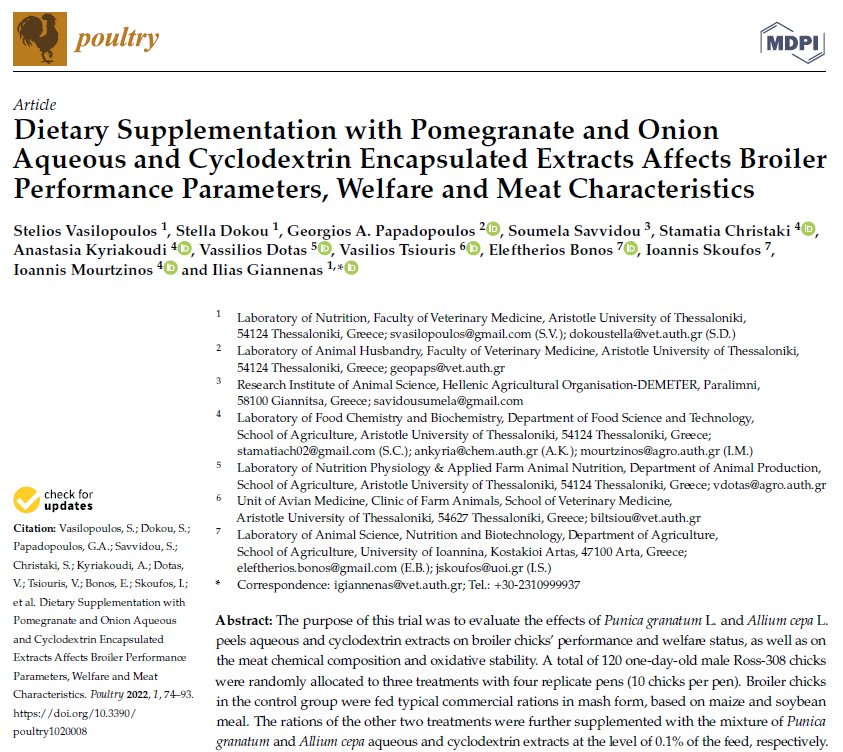 